إدارة التعليم بالمنطقة ..............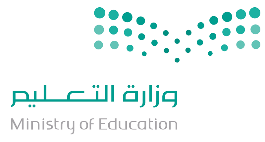    مكتب التعليم بـ ..................مدرسة ......................الاسم : ........................................... الصف والفصل : .....................................السؤال الأول  : اختر الإجابة الصحيحة من بين الخيارات.السؤال الثاني :- ١- أصول العقيدة الإسلامية تقوم على عدة أركان ، عدد هذه الأركان :١- أصول العقيدة الإسلامية تقوم على عدة أركان ، عدد هذه الأركان :١- أصول العقيدة الإسلامية تقوم على عدة أركان ، عدد هذه الأركان :١- أصول العقيدة الإسلامية تقوم على عدة أركان ، عدد هذه الأركان :١- أصول العقيدة الإسلامية تقوم على عدة أركان ، عدد هذه الأركان :١- أصول العقيدة الإسلامية تقوم على عدة أركان ، عدد هذه الأركان :أ. خمسةأ. خمسةب. ستةج.  سبعةج.  سبعةج.  سبعة٢- أول ما بدأت به الرسل هو  : ٢- أول ما بدأت به الرسل هو  : ٢- أول ما بدأت به الرسل هو  : ٢- أول ما بدأت به الرسل هو  : ٢- أول ما بدأت به الرسل هو  : ٢- أول ما بدأت به الرسل هو  : أ. الدعوة إلى مكارم الأخلاقأ. الدعوة إلى مكارم الأخلاقب. تصحيح العقيدةج. تعليم الناس الفقهج. تعليم الناس الفقهج. تعليم الناس الفقه٣-   : منهج أهل السنة والجماعة في أسماء الله وصفاته :٣-   : منهج أهل السنة والجماعة في أسماء الله وصفاته :٣-   : منهج أهل السنة والجماعة في أسماء الله وصفاته :٣-   : منهج أهل السنة والجماعة في أسماء الله وصفاته :٣-   : منهج أهل السنة والجماعة في أسماء الله وصفاته :٣-   : منهج أهل السنة والجماعة في أسماء الله وصفاته :أ.يثبتونها كما جاءت أ.يثبتونها كما جاءت ب. ينفون بعضها ج. يمثلونها بصفات المخلوقين ج. يمثلونها بصفات المخلوقين ج. يمثلونها بصفات المخلوقين ٤-  ( فَلَا وَرَبِّكَ لَا يُؤْمِنُونَ حَتَّىٰ يُحَكِّمُوكَ فِيمَا شَجَرَ بَيْنَهُمْ ثُمَّ لَا يَجِدُوا فِي أَنفُسِهِمْ حَرَجًا مِّمَّا قَضَيْتَ وَيُسَلِّمُوا تَسْلِيمًا ) تدل الآية على ركن من أركان تلقي العقيدة الإسلامية الصحيحة وهو :٤-  ( فَلَا وَرَبِّكَ لَا يُؤْمِنُونَ حَتَّىٰ يُحَكِّمُوكَ فِيمَا شَجَرَ بَيْنَهُمْ ثُمَّ لَا يَجِدُوا فِي أَنفُسِهِمْ حَرَجًا مِّمَّا قَضَيْتَ وَيُسَلِّمُوا تَسْلِيمًا ) تدل الآية على ركن من أركان تلقي العقيدة الإسلامية الصحيحة وهو :٤-  ( فَلَا وَرَبِّكَ لَا يُؤْمِنُونَ حَتَّىٰ يُحَكِّمُوكَ فِيمَا شَجَرَ بَيْنَهُمْ ثُمَّ لَا يَجِدُوا فِي أَنفُسِهِمْ حَرَجًا مِّمَّا قَضَيْتَ وَيُسَلِّمُوا تَسْلِيمًا ) تدل الآية على ركن من أركان تلقي العقيدة الإسلامية الصحيحة وهو :٤-  ( فَلَا وَرَبِّكَ لَا يُؤْمِنُونَ حَتَّىٰ يُحَكِّمُوكَ فِيمَا شَجَرَ بَيْنَهُمْ ثُمَّ لَا يَجِدُوا فِي أَنفُسِهِمْ حَرَجًا مِّمَّا قَضَيْتَ وَيُسَلِّمُوا تَسْلِيمًا ) تدل الآية على ركن من أركان تلقي العقيدة الإسلامية الصحيحة وهو :٤-  ( فَلَا وَرَبِّكَ لَا يُؤْمِنُونَ حَتَّىٰ يُحَكِّمُوكَ فِيمَا شَجَرَ بَيْنَهُمْ ثُمَّ لَا يَجِدُوا فِي أَنفُسِهِمْ حَرَجًا مِّمَّا قَضَيْتَ وَيُسَلِّمُوا تَسْلِيمًا ) تدل الآية على ركن من أركان تلقي العقيدة الإسلامية الصحيحة وهو :٤-  ( فَلَا وَرَبِّكَ لَا يُؤْمِنُونَ حَتَّىٰ يُحَكِّمُوكَ فِيمَا شَجَرَ بَيْنَهُمْ ثُمَّ لَا يَجِدُوا فِي أَنفُسِهِمْ حَرَجًا مِّمَّا قَضَيْتَ وَيُسَلِّمُوا تَسْلِيمًا ) تدل الآية على ركن من أركان تلقي العقيدة الإسلامية الصحيحة وهو :أ. التسليم التامأ. التسليم التامب. السلام المتكررج. سلامة العلاقاتج. سلامة العلاقاتج. سلامة العلاقات٥- هم المتبعون لرسول الله – صلى الله عليه وعلى آله وسلم - في أقواله وأفعاله وتقريراته ٥- هم المتبعون لرسول الله – صلى الله عليه وعلى آله وسلم - في أقواله وأفعاله وتقريراته ٥- هم المتبعون لرسول الله – صلى الله عليه وعلى آله وسلم - في أقواله وأفعاله وتقريراته ٥- هم المتبعون لرسول الله – صلى الله عليه وعلى آله وسلم - في أقواله وأفعاله وتقريراته ٥- هم المتبعون لرسول الله – صلى الله عليه وعلى آله وسلم - في أقواله وأفعاله وتقريراته ٥- هم المتبعون لرسول الله – صلى الله عليه وعلى آله وسلم - في أقواله وأفعاله وتقريراته أ. أهل الإسلامأ. أهل الإسلامب. أهل السنة والجماعةج. الصوفيةج. الصوفيةج. الصوفية٦-  مصادر العقيدة الإسلامية هي : القران الكريم والسنة النبوية و ....................٦-  مصادر العقيدة الإسلامية هي : القران الكريم والسنة النبوية و ....................٦-  مصادر العقيدة الإسلامية هي : القران الكريم والسنة النبوية و ....................٦-  مصادر العقيدة الإسلامية هي : القران الكريم والسنة النبوية و ....................٦-  مصادر العقيدة الإسلامية هي : القران الكريم والسنة النبوية و ....................٦-  مصادر العقيدة الإسلامية هي : القران الكريم والسنة النبوية و ....................أ. إجماع السلف الصالح أ. إجماع السلف الصالح ب. إجماع العلماء المعاصرينج. إجماع المراجع العلميةج. إجماع المراجع العلميةج. إجماع المراجع العلمية7- قال – صلى الله عليه وعلى آله وسلم – " إياكم والغلو في الدين فإنما أهلك من كان قبلكم الغلو في الدين " . يدل الحديث الشريف على سبب من أسباب الانحراف في العقيدة وهو : 7- قال – صلى الله عليه وعلى آله وسلم – " إياكم والغلو في الدين فإنما أهلك من كان قبلكم الغلو في الدين " . يدل الحديث الشريف على سبب من أسباب الانحراف في العقيدة وهو : 7- قال – صلى الله عليه وعلى آله وسلم – " إياكم والغلو في الدين فإنما أهلك من كان قبلكم الغلو في الدين " . يدل الحديث الشريف على سبب من أسباب الانحراف في العقيدة وهو : 7- قال – صلى الله عليه وعلى آله وسلم – " إياكم والغلو في الدين فإنما أهلك من كان قبلكم الغلو في الدين " . يدل الحديث الشريف على سبب من أسباب الانحراف في العقيدة وهو : 7- قال – صلى الله عليه وعلى آله وسلم – " إياكم والغلو في الدين فإنما أهلك من كان قبلكم الغلو في الدين " . يدل الحديث الشريف على سبب من أسباب الانحراف في العقيدة وهو : 7- قال – صلى الله عليه وعلى آله وسلم – " إياكم والغلو في الدين فإنما أهلك من كان قبلكم الغلو في الدين " . يدل الحديث الشريف على سبب من أسباب الانحراف في العقيدة وهو : الاعتماد على الرأيالإفراط والتفريط الإفراط والتفريط الإفراط والتفريط ج. التقليد الأعمى8- إفراد الله بأفعاله – سبحانه – من الخلق والرزق والتدبير ، هذا تعريف توحيد8- إفراد الله بأفعاله – سبحانه – من الخلق والرزق والتدبير ، هذا تعريف توحيد8- إفراد الله بأفعاله – سبحانه – من الخلق والرزق والتدبير ، هذا تعريف توحيد8- إفراد الله بأفعاله – سبحانه – من الخلق والرزق والتدبير ، هذا تعريف توحيد8- إفراد الله بأفعاله – سبحانه – من الخلق والرزق والتدبير ، هذا تعريف توحيد8- إفراد الله بأفعاله – سبحانه – من الخلق والرزق والتدبير ، هذا تعريف توحيدالربوبية الألوهية الألوهية الألوهية ج. الأسماء والصفات9- ( قُلْ إِنَّ صَلَاتِي وَنُسُكِي وَمَحْيَايَ وَمَمَاتِي لِلَّهِ رَبِّ الْعَالَمِينَ () لَا شَرِيكَ لَهُ ۖ وَبِذَٰلِكَ أُمِرْتُ وَأَنَا أَوَّلُ الْمُسْلِمِين َ) هذه الآية تدل على توحيد 9- ( قُلْ إِنَّ صَلَاتِي وَنُسُكِي وَمَحْيَايَ وَمَمَاتِي لِلَّهِ رَبِّ الْعَالَمِينَ () لَا شَرِيكَ لَهُ ۖ وَبِذَٰلِكَ أُمِرْتُ وَأَنَا أَوَّلُ الْمُسْلِمِين َ) هذه الآية تدل على توحيد 9- ( قُلْ إِنَّ صَلَاتِي وَنُسُكِي وَمَحْيَايَ وَمَمَاتِي لِلَّهِ رَبِّ الْعَالَمِينَ () لَا شَرِيكَ لَهُ ۖ وَبِذَٰلِكَ أُمِرْتُ وَأَنَا أَوَّلُ الْمُسْلِمِين َ) هذه الآية تدل على توحيد 9- ( قُلْ إِنَّ صَلَاتِي وَنُسُكِي وَمَحْيَايَ وَمَمَاتِي لِلَّهِ رَبِّ الْعَالَمِينَ () لَا شَرِيكَ لَهُ ۖ وَبِذَٰلِكَ أُمِرْتُ وَأَنَا أَوَّلُ الْمُسْلِمِين َ) هذه الآية تدل على توحيد 9- ( قُلْ إِنَّ صَلَاتِي وَنُسُكِي وَمَحْيَايَ وَمَمَاتِي لِلَّهِ رَبِّ الْعَالَمِينَ () لَا شَرِيكَ لَهُ ۖ وَبِذَٰلِكَ أُمِرْتُ وَأَنَا أَوَّلُ الْمُسْلِمِين َ) هذه الآية تدل على توحيد 9- ( قُلْ إِنَّ صَلَاتِي وَنُسُكِي وَمَحْيَايَ وَمَمَاتِي لِلَّهِ رَبِّ الْعَالَمِينَ () لَا شَرِيكَ لَهُ ۖ وَبِذَٰلِكَ أُمِرْتُ وَأَنَا أَوَّلُ الْمُسْلِمِين َ) هذه الآية تدل على توحيد الربوبية الألوهيةالألوهيةالألوهيةج. الأسماء والصفات10 – العروة الوثقى هي :10 – العروة الوثقى هي :10 – العروة الوثقى هي :10 – العروة الوثقى هي :10 – العروة الوثقى هي :10 – العروة الوثقى هي :لا إله إلا اللهالصلاة على النبي وآله وصحبهالصلاة على النبي وآله وصحبهالصلاة على النبي وآله وصحبهج. إتباع المنهج الصحيح1- لا يصح إسلام الشخص إلا إذا أتى بتوحيد الألوهية 1- لا يصح إسلام الشخص إلا إذا أتى بتوحيد الألوهية صحخطأ2- معنى لا إله إلا الله : لا معبود إلا الله 2- معنى لا إله إلا الله : لا معبود إلا الله صحخطأ3- شروط لا إله إلا الله خمسة ولكن بشرط العمل بها وليس حفظها فقط 3- شروط لا إله إلا الله خمسة ولكن بشرط العمل بها وليس حفظها فقط صحخطأ4- قال النبي – صلى الله عليه وعلى آله وسلم – " فإن الله قد حرم على النار من قال لا إله إلا الله يبتغي بذلك وجهه " هذا الحديث دليل على شرط من شروط لا إله إلا الله وهو المحبة :4- قال النبي – صلى الله عليه وعلى آله وسلم – " فإن الله قد حرم على النار من قال لا إله إلا الله يبتغي بذلك وجهه " هذا الحديث دليل على شرط من شروط لا إله إلا الله وهو المحبة :صحخطأ5-  كل ما يحبه الله من الأقوال والأفعال الظاهرة والباطنة . هذا تعريف التوحيد  5-  كل ما يحبه الله من الأقوال والأفعال الظاهرة والباطنة . هذا تعريف التوحيد  صحخطأ6- تشتمل لا إله إلا الله على ركنين أساسيين هما نفي وإثبات 6- تشتمل لا إله إلا الله على ركنين أساسيين هما نفي وإثبات صحخطأ7- أن يسأل العبد ربه كل ما يحتاج وينتفع به من أمور الدنيا والآخرة هذا تعريف الدعاء7- أن يسأل العبد ربه كل ما يحتاج وينتفع به من أمور الدنيا والآخرة هذا تعريف الدعاءصحخطأ8- من التوسل الممنوع : التوسل بدعاء الأحياء الصالحين8- من التوسل الممنوع : التوسل بدعاء الأحياء الصالحينصحخطأ9-  طمع العبد بفضل الله ورحمته وكرمه ومغفرته . هذا تعريف الرجاء9-  طمع العبد بفضل الله ورحمته وكرمه ومغفرته . هذا تعريف الرجاءصحخطأ10- يثاب الشخص على فعل دنيوي مثل الأكل والنوم إذا نوى به التقرب إلى طاعة الله 10- يثاب الشخص على فعل دنيوي مثل الأكل والنوم إذا نوى به التقرب إلى طاعة الله صحخطأ